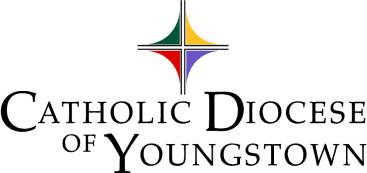 Administered by the Office of Youth and Young Adult MinistryFunded by theAnnual Bishop’s AppealCatholic Diocese of YoungstownEAGLE of the CROSSAwards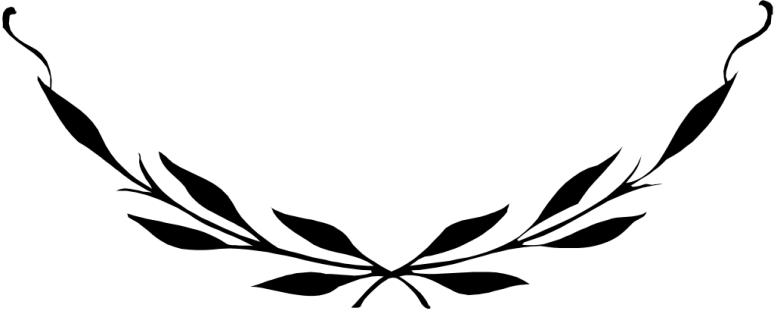 St. Columba Cathedral AltarMain Doors Twenty-third AnnualEAGLE of the CROSSEvening PrayerandAwards PresentationWednesday, April 14, 2021Cathedral of St. ColumbaYoungstown, Ohio7:00 PMAcknowledgements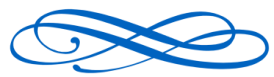 Eagle of the Cross JudgesLindsey Fuentes 						    	      Maureen HallCara Lipinski							      Dustine May 	Tina McCue								      Julie PertzCindee Case (Secretary)Participating Clergy Rev. Marian Babjak 	Rev. Michael BalashRev. Matthew HummerickhouseRev. Scott Kopp	Rev. David MisbrenerRev. Richard Murphy	Rev. Raymond PaulRev. Joseph Ruggieri	Very Rev. Msgr. Robert SiffrinRev. Michael Swierz	Very Rev. Raymond Thomas, V.F.Rev. Stephen Zeigler	Rev. Msgr. John Zuraw, J.C.L.Special thanks to our Hosts for their generous hospitality~~  St. Columba Cathedral ~~ Very Reverend Monsignor Peter Polando, J.C.L., RectorMusic printed under OneLicense.net no. A-702617:  Psalm 62, text: Lectionary for Mass © 1969 ICEL and music:  Robert J. Batastini © 1975;  Psalm 67, text: Lectionary for Mass © 1969 ICEL and music: Marie Krener © 1975;  Philippians Canticle, text: New American Bible © 1970 and music: Howard Hughes, S.M. © 1975; and My Soul Rejoices, Owen Alstott © 1984, 1991 OCP.  GIA Publications.  All rights reserved.15AcknowledgementsA sincere and heartfelt Thank You to all who helped in the preparation and celebration of this evening.Most Reverend David J. BonnarBishop of Youngstown2021 Recipients who assisted with our eveningDr. Daniel Laginya, Cathedral Music DirectorReverend Michael Balash, Director, Diocesan Office of Worship Bob Zajack and Studio Six Photography	All the nominators who took the time to share stories with us about these outstanding teens.Families and mentors to the recipients who nurtured faith and encouraged Christian Leadership. 14Evening PrayerWednesday of the Second Week of EasterWELCOME					                   			Cindee CaseINVITATORYPresider: 		O God + come to my assistanceAll:			Lord, make haste to help me. 			(Please bow) Glory to the Father and to the Son and 			to the Holy Spirit, as it was in the beginning, is now and will 			be forever. Amen. Alleluia.HYMN                                                           All Creatures of Our God and King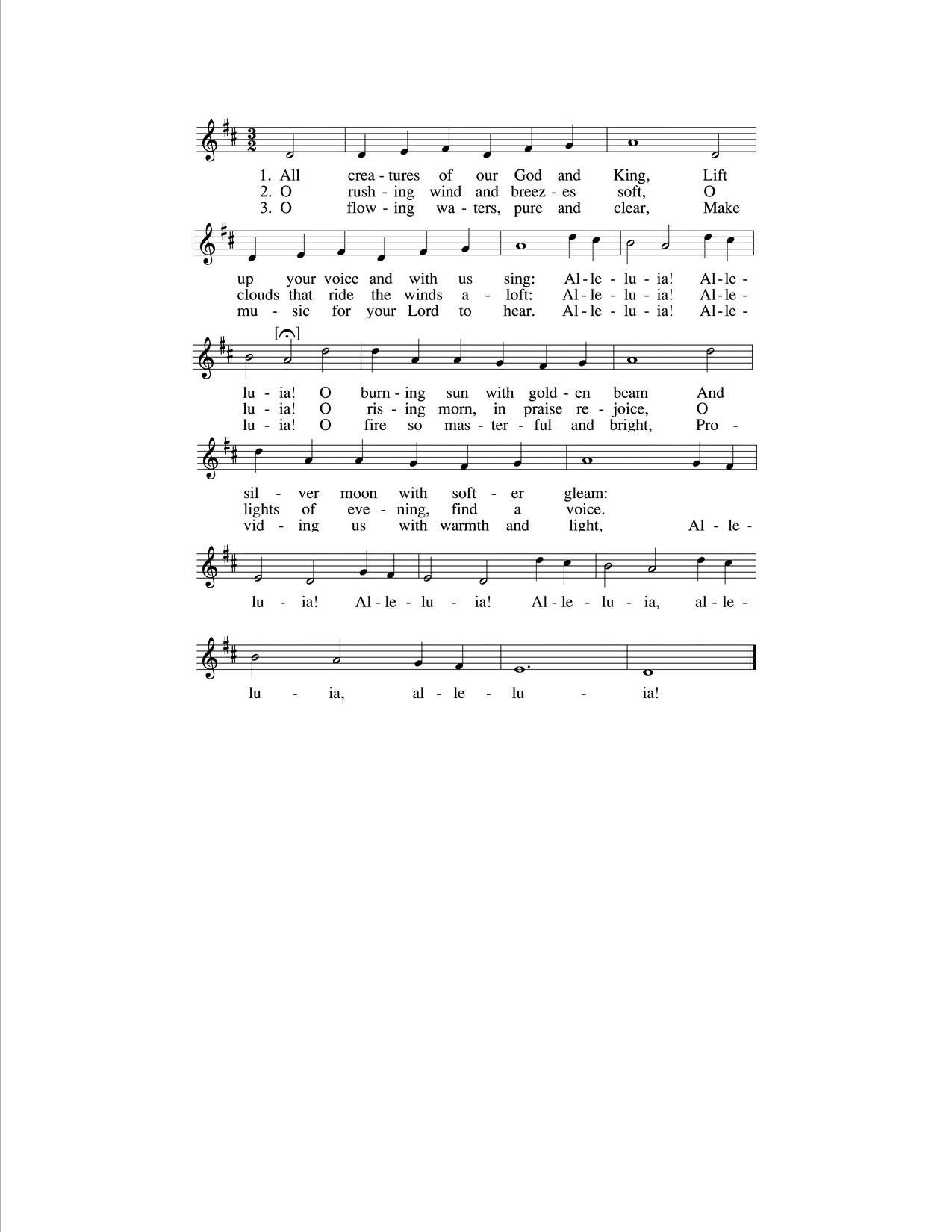 3PSALMODY	Psalm 62	   Please be seated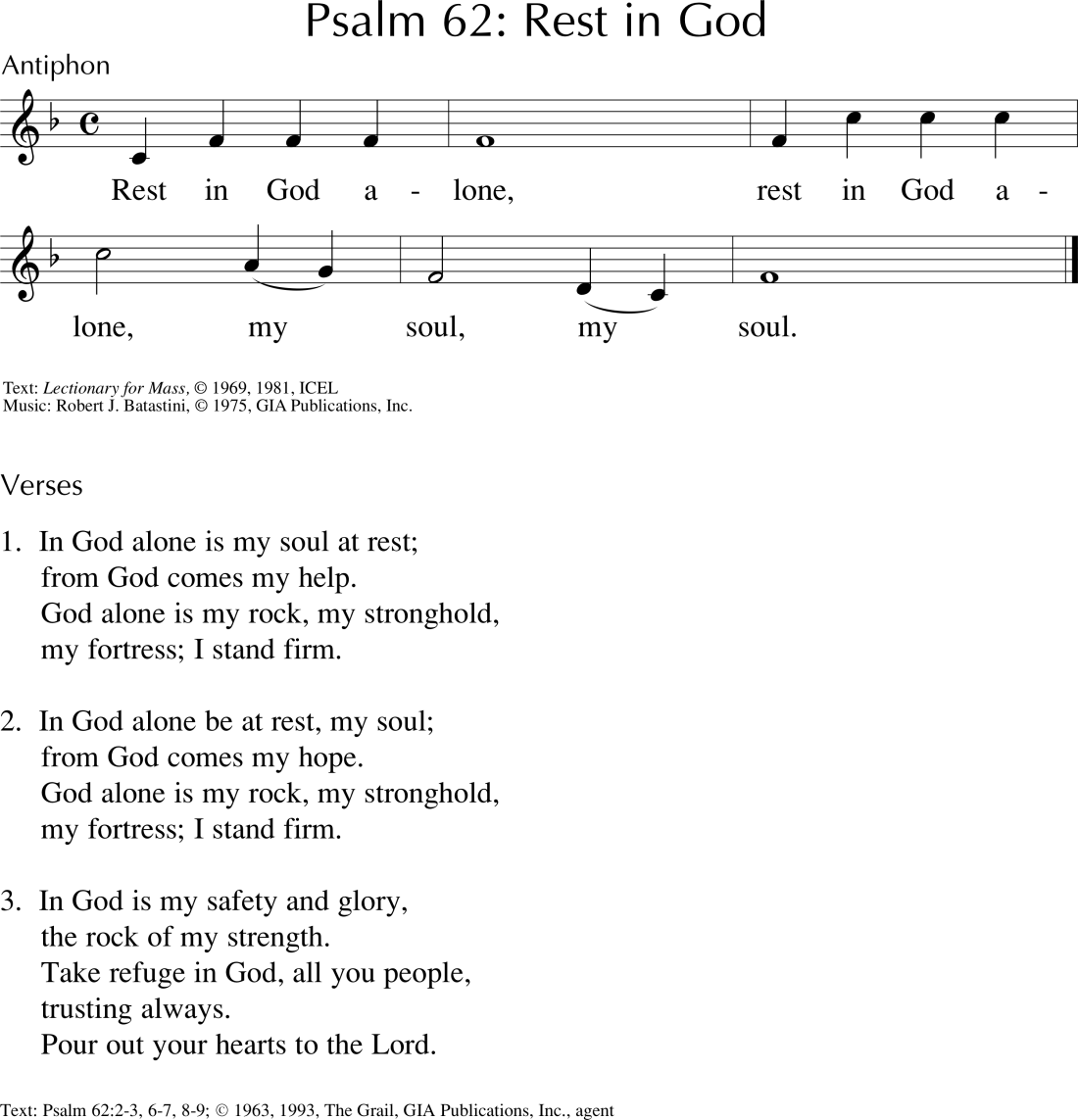 Psalm Prayer	Please standPsalm 67	Please be seated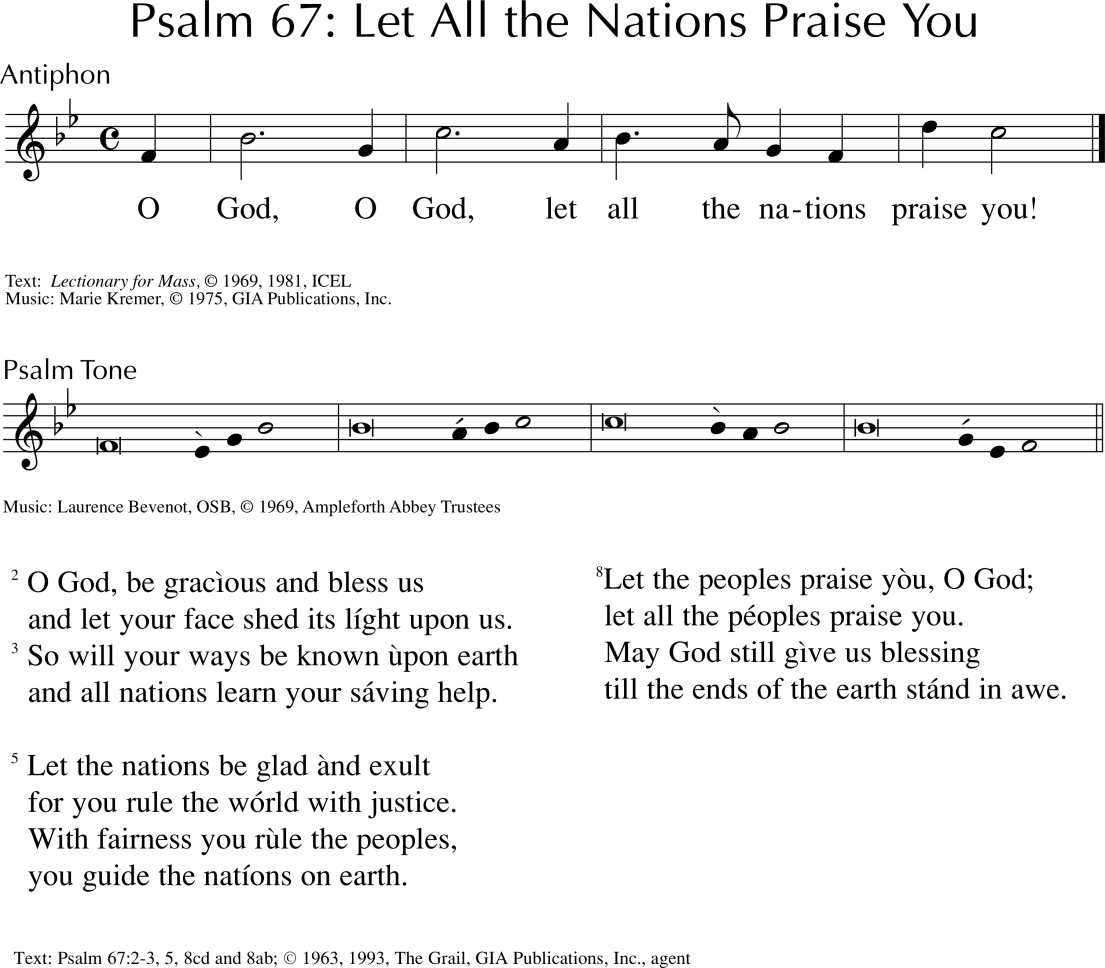 PSALM PRAYER							           Please stand4WHAT IS THE EAGLE OF THE CROSS?The Eagle of the Cross, created originally by the National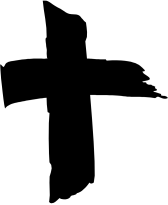 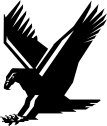 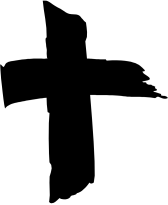 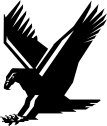 Federation for Catholic Youth Ministry (NFCYM), is thehighest recognition that our Diocese confers on a youth.It is given to extraordinary teens who selflessly servetheir peers and parishes in unwavering commitmentand dedication as communicated by the nominating adult.Since 1999, The Eagle of the Cross has been given annually in the Diocese of Youngstown to select high school juniors and seniors who show particular zeal in the improvement of their parish youth ministry program, high school ministry teams or other ministries within the Diocese.  The nominees must be practicing Catholics who exemplify the qualities of moral integrity, prayer, good works and Christian leadership.  Awardees can receive only once.  You can find the names of previous recipients posted online at:http://youngstownoyyam.weebly.com/eagle-of-cross-awards.htmlNominations for the Eagle of the Cross are to be completed by an adult (not the nominee), be it a parish staff member, high school personnel, parishioner, or friend.  Each nominator must answer essay questions addressing the nominee’s participation in parish and high school youth ministry programs, providing examples of the qualities mentioned above.  The award is not geared toward quantitative service hours but to the integrity of the individual and how well s/he is perceived by the nominator as an outstanding Catholic Christian.13Office of Youth and Young Adult Ministry	In addition to organizing this awards program on behalf of the diocese, the Office of Youth and Young Adult Ministry (OY&YAM) directs the biennial Diocesan Youth Convention (DYC) in even-numbered years and the diocesan delegation to the National Catholic Youth Conference (NCYC) in the odd years (November 18-21, 2021) in Indianapolis, Indiana, as well as other periodic programs.  The OY&YAM provides resources to parishes and Catholic agencies within the diocese to assist with outreach to high school teens and those in their twenties and thirties.  After you graduate from high school, be sure to check out young adult ministry opportunities at your campus, post/station or parish, as well as those in our diocese!  Additional information about the programs and services of the OY&YAM are available on the diocesan website, http://doy.org/index.php/diocesan-offices/youth-a-young-adult-ministry and at http://youngstownoyyam.weebly.com.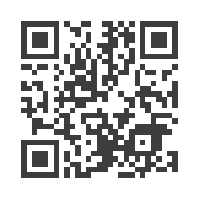 OY&YAM also uses social media:Facebook at “Youngstown-Youth Young-Adults”Pinterest as “YoungstownYouth”Twitter @YoungInYTown12CANTICLE					    	                            Philippians 2: 6 - 11               5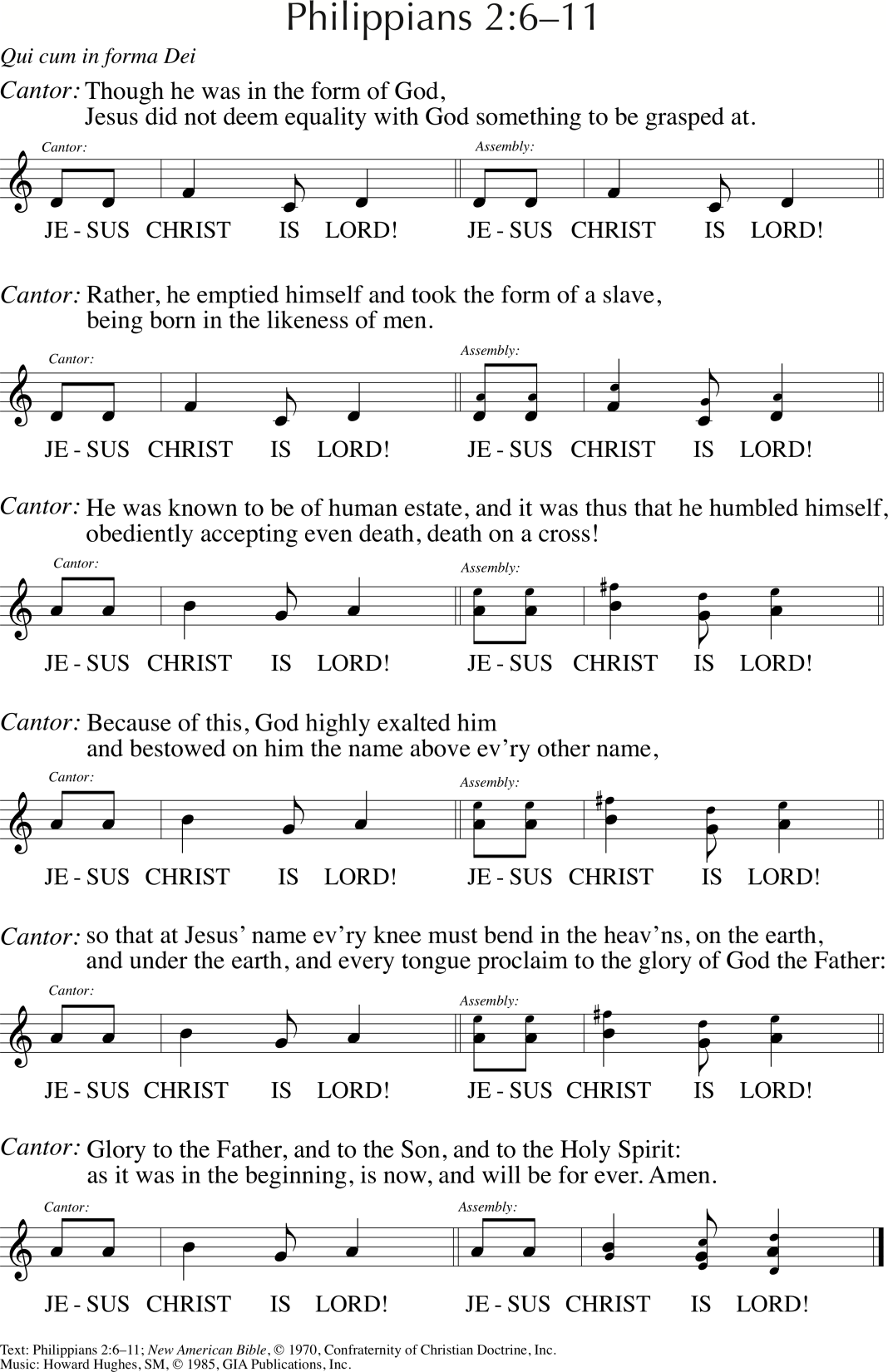 SCRIPTURE READING						Romans 12: 3 - 8	Read by Aja N. Shriver 		    			Please be seatedRESPONSORYPresider:	The Lord has risen from the tomb, alleluia, alleluia.All:		 --The Lord has risen from the tomb, alleluia, alleluia.Presider:	 He hung upon the cross for us,All:		 -- alleluia, alleluiaPresider:	 Glory to the Father, and to the Son, and to the Holy Spirit.All:		 --The Lord has risen from the tomb, alleluia, alleluia6Emmanuel Heestand                             St. Jude, ColumbianaSenior                                                                       United Local High SchoolAlannah Marie Hetzel                    Christ Our Savior, StruthersSenior                                                                           Boardman High SchoolSteven Hiner                                                        Holy Family, PolandSenior                                                                 Cardinal Mooney High SchoolAnna Hughes                                       Holy Family, PolandSenior                                                                 Cardinal Mooney High SchoolAnthony Joseph Jones                                               St. Joseph, MassillonSenior                                                                             Perry High SchoolJustin David McLemore          St. Paul the Apostle, New MiddletownSenior                                                                Springfield Local High SchoolGiovanni R. Mileto                               St. Patrick, HubbardSenior                                                                             Hubbard High SchoolReagan Phillips                             Little Flower, MiddlebranchSenior                                                                               Hoover High SchoolBarrett Christopher Scheatzle                   St. Michael, CantonSenior                                                      Canton Central Catholic High SchoolAja N. Shriver                                  Regina Coeli, AllianceSenior                                                            St. Thomas Aquinas High SchoolPatrick Michael Joseph Wilson                   St. Stephen, NilesSenior                                                                            Ursuline High SchoolGrace Witmer                           St. Jude, ColumbianaSenior                                                                         Columbiana High School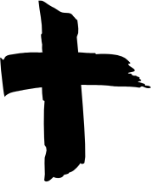 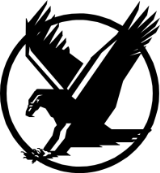 The 2021 EAGLE OF THE CROSS AWARD RECIPIENTS Blake Abbott                                     St. Mary, MassillonSenior                               Canton Central Catholic High SchoolMorgan Anderson                            Our Lady of Peace, AshtabulaSenior                                                                                    St. John SchoolMegan Brockway                                             Holy Family, PolandSenior                                                                             Ursuline High SchoolDavid J. DiSalvatore                       Our Lady of Peace, AshtabulaSenior                                                                                    St. John SchoolBrooklyn Duguay                    Our Lady of Perpetual Help, AuroraSenior                                                                               Aurora High SchoolLena Dunkerley                                   St. Patrick, HubbardSenior                                                                             Hubbard High SchoolAaron Ferguson                                  St. Michael, CanfieldSenior                                                                             Canfield High SchoolVictoria Flores                            Holy Trinity, East LiverpoolSenior                                                                         Columbiana High SchoolNikolas Hackett                                                     St. Rose, GirardSenior                                                                            Ursuline High School10GOSPEL CANTICLEPlease stand and make the Sign of the Cross as you begin singing.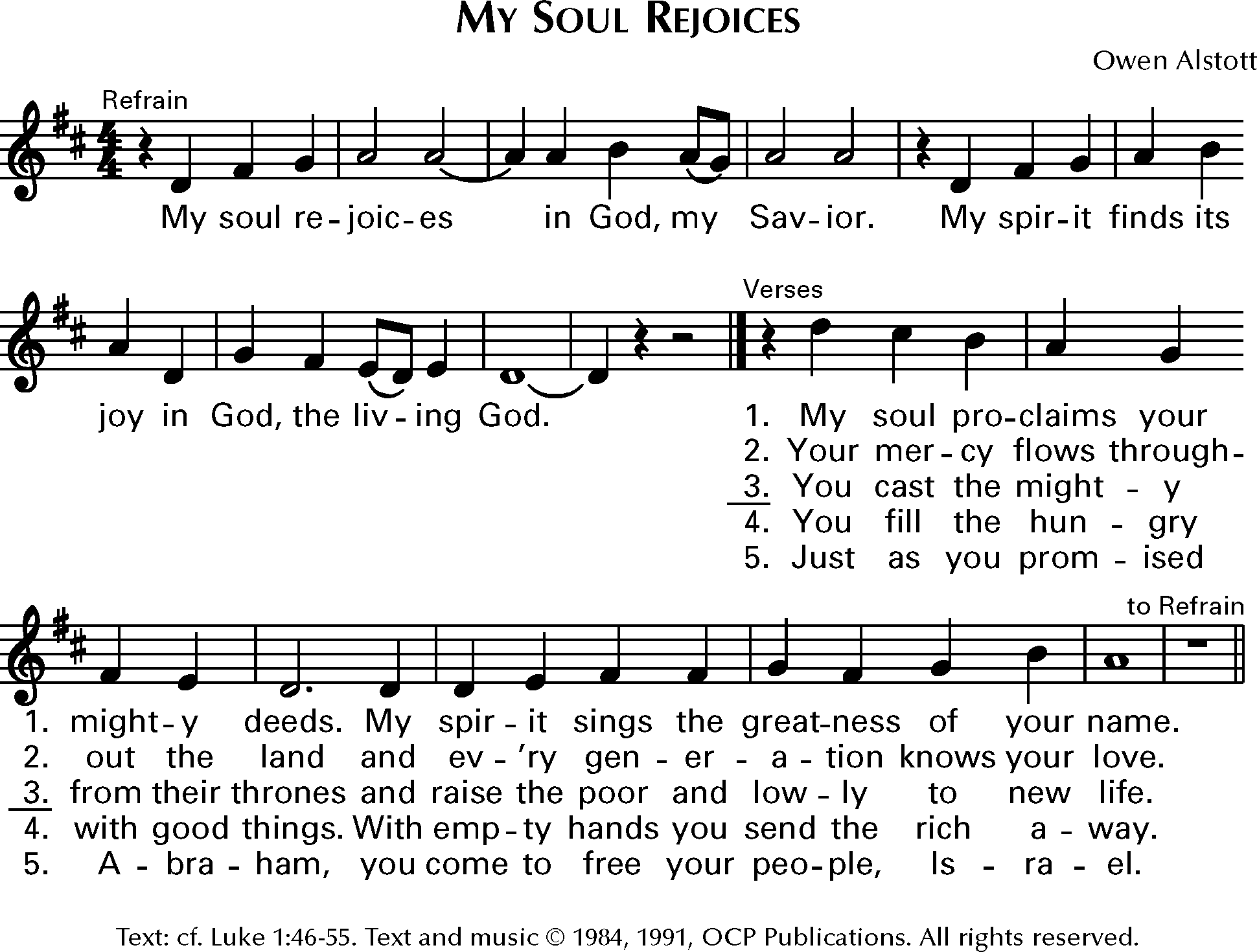 Universal Prayers					 Response:  Lord, hear our prayer.	 Read by Aaron FergusonTHE LORD’S PRAYER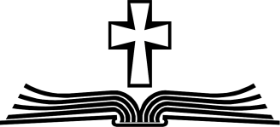 CONCLUDING PRAYERBLESSING7A Reflection on the “Eagle of the Cross” AwardBoth the eagle and the cross are symbols deeply rooted in Scripture and Catholic tradition, and both speak to and about the young people being honored in this ceremony.The cross…By the sign of the cross traced in Baptism, a person is marked forever as a follower of Jesus Christ.  The cross is the trophy of victory of Jesus who overcame death and promises life forever.  The cross is the unique sacrifice of Christ who calls his disciples to “Take up [their] cross and follow [him],” and who has left us “an example that [we] should follow in his steps.” (Catechism of the Catholic Church, #618)The eagle…A symbol of integrity and faithfulness, individuality and majestic beauty.  The eagle is a symbol of God’s faithful love and care.  Unique among birds for its clarity of vision the eagle is the only bird that can look directly into the sun.  The Book of Revelation speaks of four living creatures around the throne of God, symbolizing the writers of the four Gospels.  The eagle in Christian tradition represents the Gospel of John which begins directly with the vision of God:  “In the beginning was the Word, and the Word was with God, and the Word was God…” (John 1:1)The eagle and the cross have a unique association in the person of John.  As the youngest apostle, John was probably only a teenager and was the only apostle who stood near the cross of Jesus with Mary, his Mother.  Just as he was one of the first disciples to be called by Jesus, John was the first person who ran to the tomb on Easter Morning; when he reached the tomb, the Scriptures record,  “He saw and believed.”  St. Paul wrote in his letter to Timothy, another young follower of Jesus, “Let no one disregard you because you are young, but be an example to all believers in the way you speak and behave, in your love, your faith and your purity.  You have in you a spiritual gift…do not neglect it…”(1 Timothy 4: 12, 14) 					© 1999, Sister Mary Brendon Zajac, SND   8Awards PresentationOpening Remarks	Cindee CaseDirector, Office of Youth and Young Adult MinistryReflection on the Eagle of the Cross	Morgan  AndersonPresentation of Awards	Most Reverend David J. BonnarBishop of YoungstownA picture will be taken of each recipient as s/he receives the award.  A copy of the picture will be mailed to each recipient in the weeks following this ceremony. Family and friends are permitted to take pictures but are asked to avoid interfering with our professional photographer, Mr. Robert Zajack.Closing Prayer 	Most Reverend David J. Bonnar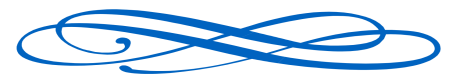 Thank you for joining us. Goodnight and safe travels!9Lector: Aja N. ShriverAislePetitions: Aaron FergusonBlake AbbottReflection: Morgan AndersonMegan BrockwayDavid J. DiSalvatoreBrooklyn DuguayLena DunkerleyVictoria FloresNikolas HackettEmmanuel HeestandAlannah Marie HetzelStephen HinerAnna HughesAnthony Joseph JonesJustin McLemoreGiovanni R. MiletoReagan PhillipsBarrett Christopher ScheatzlePatrick Michael WilsonGrace WitmerTeamCardinal MooneyCentral CatholicUrsulineSt. JohnOther guestsOther guests